المجلة الدولية للفنون الطبية، المجلد الثاني، العدد الأول، يناير 2020، الصفحات 199- 203. مقالة أصيلةتقرير حالة: طفلة لديها ورم لحمي بالأمعاء الدقيقة  من النوع الذي يصيب الكبارعبدالمحسن عبدالله السويغ    استشاري الجراحة بالمناظير وجراحات السمنة، زمالة الجراحة بالمناظير وجراحات السمنة (ألمانيا)، كلية العلوم الصحية، الأحساء، المملكة العربية السعوديةالبريد الالكتروني: abdulmohsen4@hotmail.com   المعرف الرقمي للمقالة: 10.21608/ijma.2019.63221تاريخ الاستلام: 1- 10- 2019، تاريخ المراجعة: 15- 11 – 2019، تاريخ القبول للنشر: 25- 11 – 2019، تاريخ النشر علي الموقع الالكتروني: 1-12- 2019 الكلمات المفتاحية: الأطفال، المراهقين، الأمعاء الدقيقة، ورم لحمي بالجهاز الهضمي، مناجزة.هذه مقالة مفتوحة المصدر تحت رخصة المشاع الإبداعي (CC BY) الاصدار الثاني [https://creativecommons.org/licenses/by/2.0/]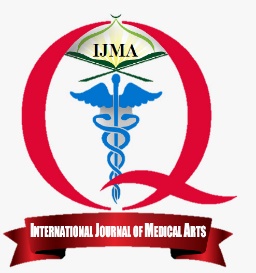 متاح علي الموقع الالكتروني للمجلة https://ijma.journals.ekb.eg/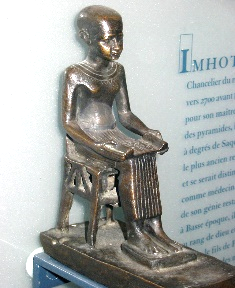 الملخص باللغة العربيةالمقدمة: يعد الورم االلحمي بالجهاز الهضمي من الأورام الشائعة لدي الكبار. ولكن 1.5%  إلي 2.0% من تلك الأورام وجد لدي الأطفال والمراهقين. وتتم مناجزة هذا الورم كما يتم لدي الكبار، نظرا لنقص المعلومات عن مناجزة تلك الأورام لدي الأطفال. وفي هذا المقال نستعرض حالة طفلة سعودية لديها ورم لحمي بالأمعاء الدقيقة. كما تم مراجعة ما نشرمن دراسات بهدف استخلاص قواعد للعلاج الأمثل لعلاج الأورام الللحمية بالأمعاء الدقيقة – من النوع الذي يصيب الكبار- لدي الأطفال.ملخص الحالة: طفلة سعودية، عمرها 14 عاما، تم استقبالها بقسم الطوارئ تشكو من ألم غامض بالبطن، مع سهولة الشعور بالتعب، لمدة ثمانية أشهر. وكان الألم موجودا بأسفل البطن، خفيف (غير قوي) الشدة، يظهر ويختفي، ولم توجد عوامل تساعد في ظهور أو زيادة شدة المرض أو التخفيف من حدته. وكان الألم محدودا في منطقة أسفل البطن. وبالفحص السريري تم اكتشاف كتلة دائرية الشكل، حول منطقة السرة، صلبة القوام، تمتد للجانب الأيمن من البطن، ولا تتحرك مع حركات التنفس، ولا يصاحب عملية الفحص أي زيادة في الألم.  وبإجراء الفحص المخبري الروتيني، تبين وجود فقر بالدم (نقص حجم خلايا الدم الحمراء ونقص التصبغ). وبإجراء فحص بالأشعة المقطعية للبطن والحوض، تبين وجود كتلة من الأنسجة الرخوة، مقياسها 13 * 11 * 12 سم، من النمط الغير متجانس مع وجود مناطق منخفضة الكثافة، والتحلل الكيسي. كما وجد  تنخر بالمساريقا (الأغشية التي تغلف الأمعاء) مع وجود بعض التكلس داخل الورم. ومن تلك الصورة تم الوصول إلي تشخيص أولي: إما سرطان الغدد الليمفاوية أو ورم لحمي بالجهاز الهضمي. وقد تم استئصال الورم جراحيا ككتلة واحدة، وبحد آمن، وقد تم أخذ عينة من الغدد الليمفاوية، والقيام بمفاغرة جنبا إلي جنب بواسطة دباسة خطية. وقد أسفر الفحص النسيجي عن وجود عناقيد متمايزة جيدا، وأخري قليلة التميز من الخلايا السرطانية، لديها نواة مغزلية ، دائرية أو بيضاوية الشكل تغزو المساريقا والأمعاء الدقيقة. كما وجدت خلايا في طور الانقسام، وعقيدات ليمفاوية نشطة، وقد أظهر الفحص المناعي الكيميائي للأنسجة عن وجود تفاعل قوي وموجب ومنتشر بمجموعة التمايز 117،  34 وسلبي للاس – 100.                          